江苏省公共资源交易电子服务平台使用人端操作手册江苏省公共资源交易中心2018年3月抽取通知管理评委抽取申请各使用人可以查看该页面。在该页面中，创建项目、抽取评委，并使用“自动通知”的方式通知评委。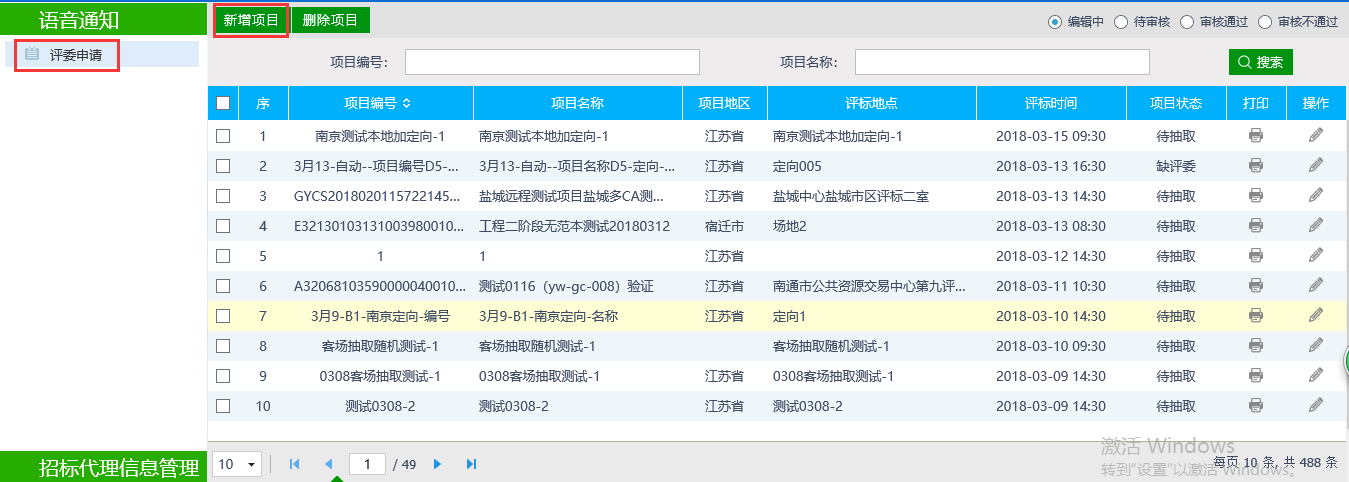 第1步、新增项目点，如下图。分为5大内容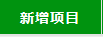 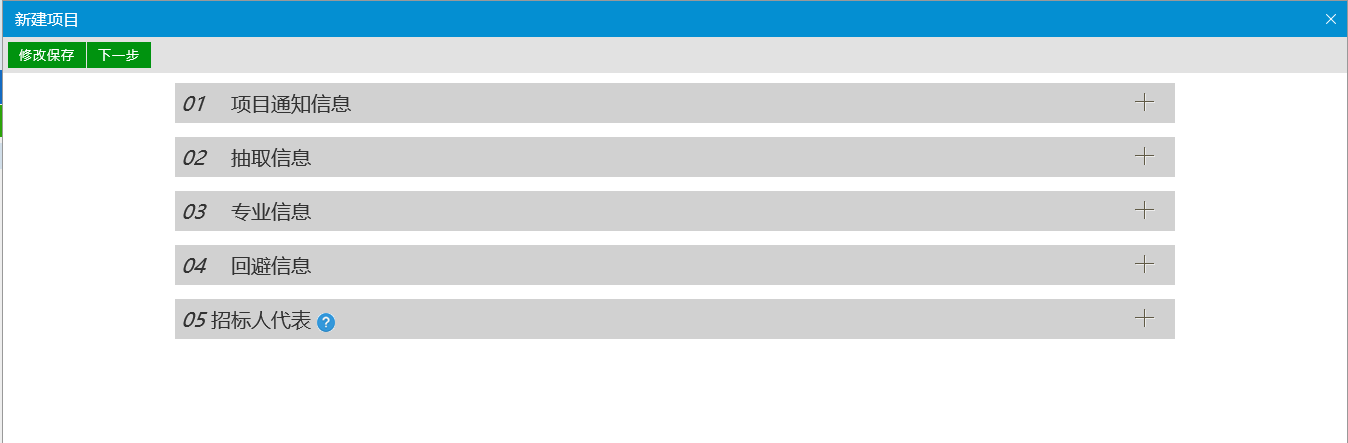 1、填写项目基本信息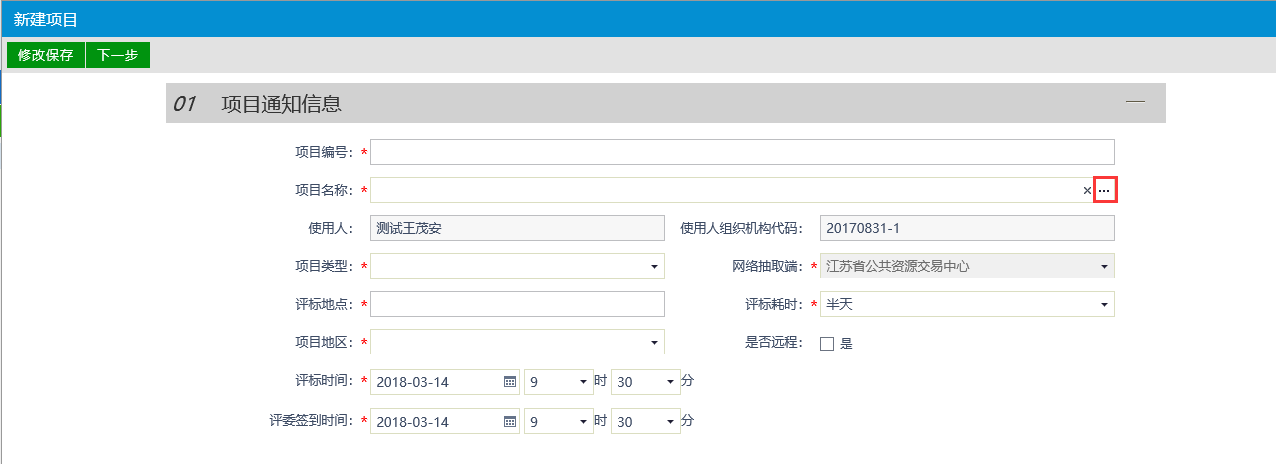 有2种方式创建项目：1、手工输入项目信息；2、点【...】从业务流程中获取项目，然后补充完整信息。2、填写相关的抽取信息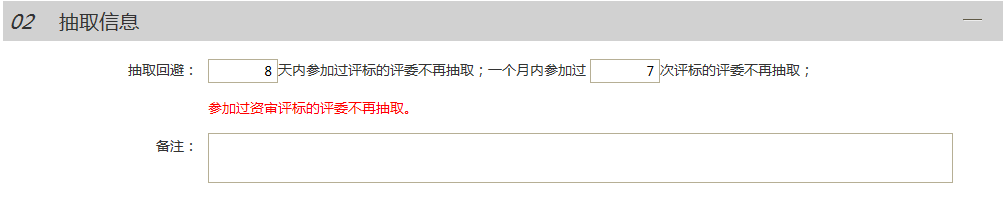 3、填写专业信息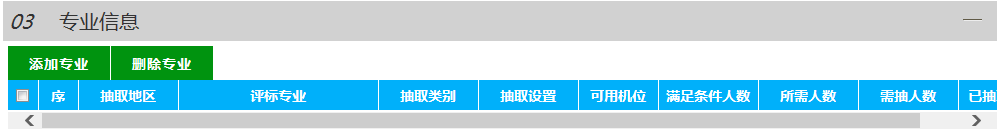 点击按钮，跳转至专业选择界面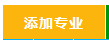 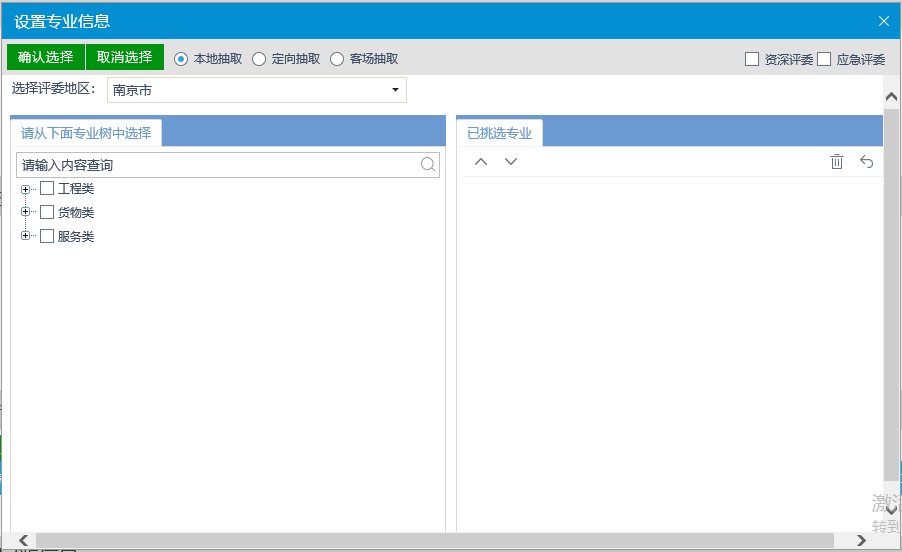 注：“本地抽取”表示只抽取本地评委；非独立辖区登录只能抽取地级市内不包括独立辖区的评委，独立辖区只能抽到本独立辖区的评委 	“定向抽取”，是指定地区抽取，如选择“苏州市”，则仅会抽取苏州市的评委；    “客场抽取”，是指面向整个江苏省抽取，供远程异地评标使用，仅需设置所需人数和所需地区数即可；“资深评委”、“应急评委”如果被选中了，则只抽属于此种类型的评委。选择好专业后，评委地区，点击确认选择，将选择好的专业信息保存至专业信息栏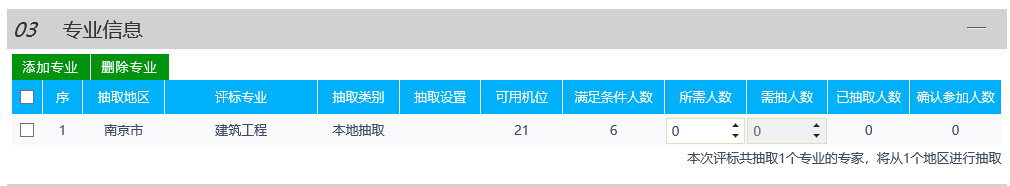 填写好专业所需人数，系统按照1:3的比例自动设置需抽人数。该显示展示可以直观展示当前选择的专业人数，是否满足需要，如果不满足，需进行更换专业，操作同新增专业方式。4、填写回避信息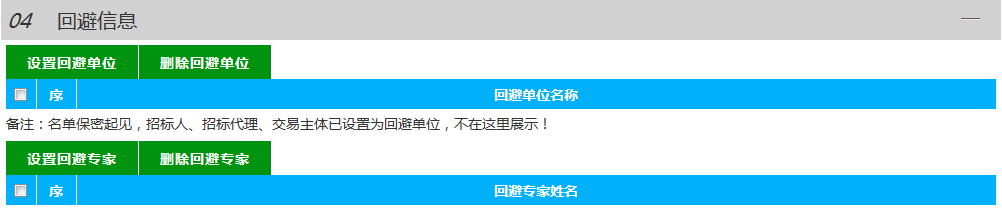 注：该回避信息栏中，系统自动回避与项目相关的信息，包括招标人，招标代理，交易主体，但为了保密起见，默认隐藏。该回避地区主要针对需要特殊回避的情况进行人工填写，填写完成后，即可进行相应的回避。5、填写招标人代表信息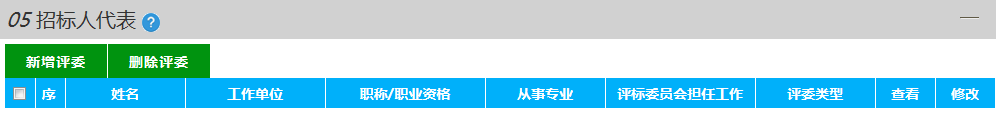 注：该栏目主要用作登记招标人评委使用，方便评标系统直接获取招标人评委信息，方便信息的记录，如没有，可不填。第2步、提交审核申请信息填写完成后，点击“下一步”即可打开申请查看页面。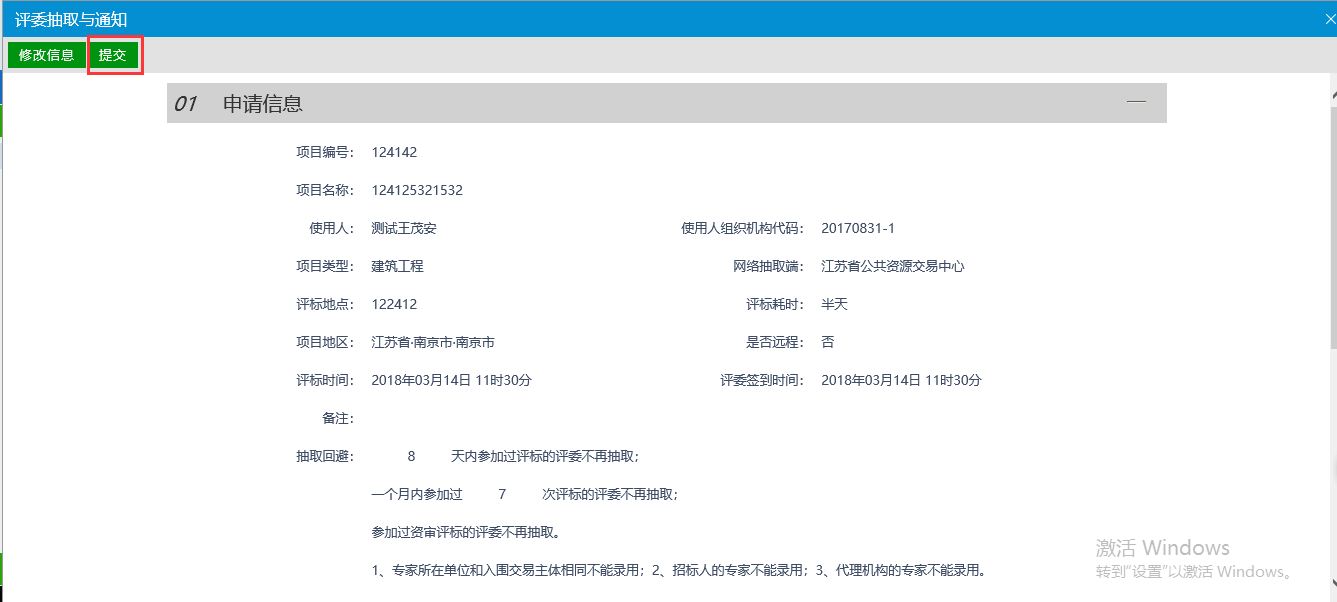 然后点击“提交”按钮，由主管部门审核通过后，即可开始抽取、通知。若审核不通过，则会退回给使用人，需要使用人重新修改调整。第3步、抽取、通知评委中心审核人员登录管理端，在代办事宜中审核抽取申请，若审核通过，则系统自动抽取并通知专家；若审核不通过，则会回退给使用人，由使用人修改重新提交。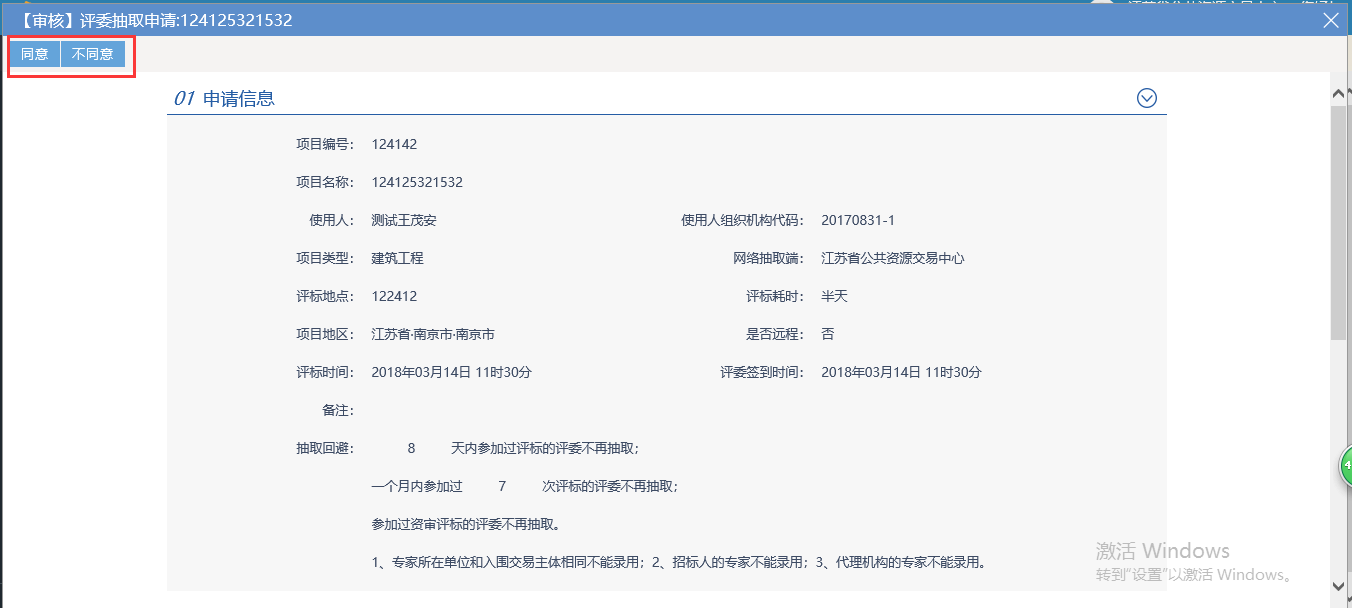 第4步、通知评委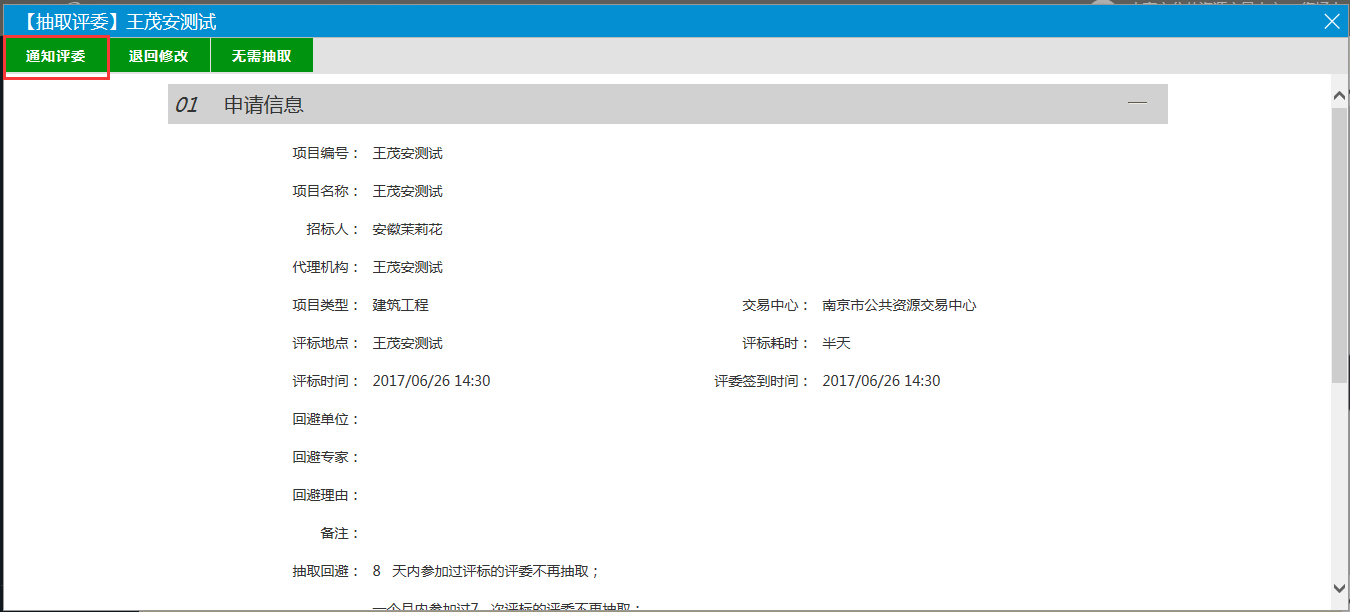 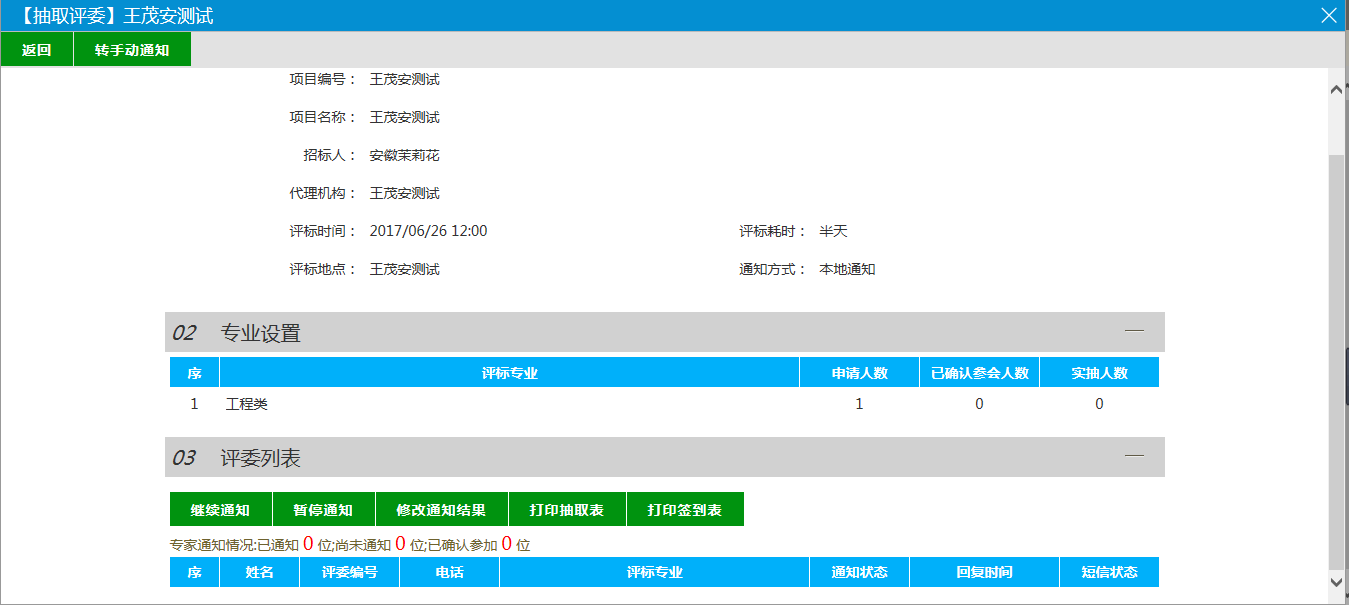 通知过程中，可以点，系统会暂停通知新的评委，等所有正在进行的通话结束后自动通知就会停止。点继续通知过程。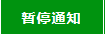 如果可以参加的人数达到了满足条件，自动通知会停止。通知结果可以通过打印按钮打印出来。同时如果项目需要采用人工通知，可以在通知的时候选择转人工通知。选择人工通知，即可展示抽取专家的所有信息。